NEWS RELEASE　　　　　　　　 国土交通省 神戸運輸監理部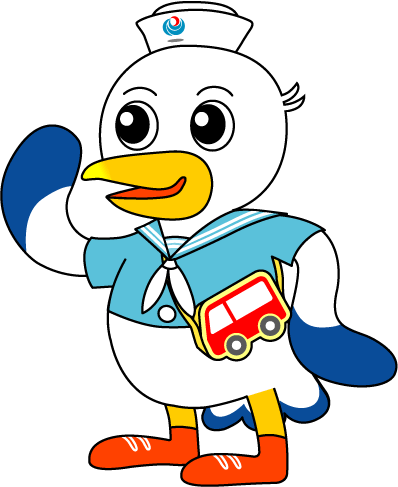 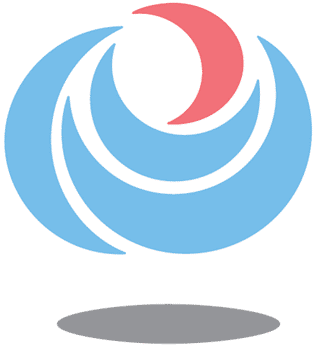 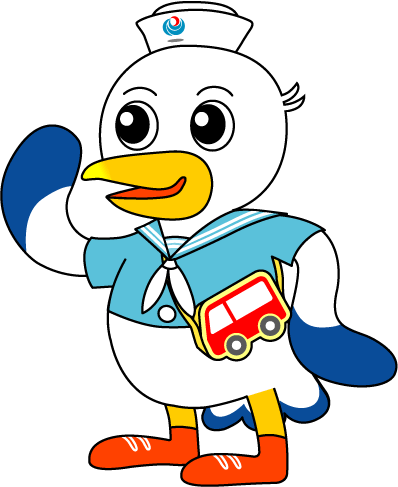 国際物流の仕組みについて知って欲しい！～須磨学園高等学校の生徒さんに国際物流について学んでいただきます～神戸運輸監理部では、青少年が海や船、港について知る機会を通じて学び、海運業や港湾運送事業が日本経済はもとより、国民生活を支えていることを知っていただくことを目的とした取り組みとして、平成２０年度から出前授業を行っています。今般、神戸市港湾局を通じ私立須磨学園高等学校から「将来の進路について具体的に考える機会であるキャリア教育の一環」として、神戸市港湾局、港湾職業能力開発短期大学校神戸校及び神戸海事広報協会と協同で、国際物流における海運や港運の役割などについて学んでいただき、自分たちの住む神戸の港に親しみを感じ、興味を持っていただくとともに、国際物流を担う人材として目指していただけるよう、出前授業を行います。　　私立須磨学園高等学校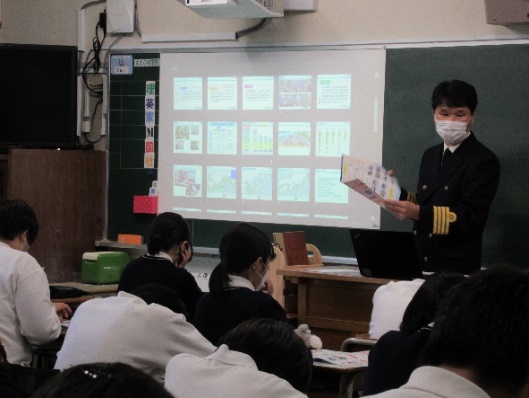 日　時 ：  令和５年８月３日（木）　１３時００分～場　所 ：  港湾職業能力開発短期大学神戸校　　　　　　　及び神戸港コンテナターミナル住　所　：　神戸市中央区港島８－１１－４ほか　対　象　：　１年生７名配布先取材申込・問い合わせ先神戸海運記者クラブ神戸運輸監理部　海事振興部　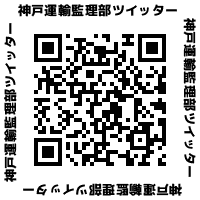 貨物・港運課　　　担当：井澤　　電話：０７８－３２１－３１４７（直通）